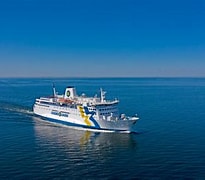 PRO SALA Grisslehamn -Ekerö8 juni kl.15:00-19:00 med M/S EkeröFölj med på en liten tur på havet och njut av god mat och ev. köp något gott med dig hem.Bussen hämtar oss kl. 11:45 vid Sala resecentrum och vi är åter i Sala ca. kl. 22:30Resa inklusive smörgåsbord          450krVi har bokat Smörgåsbordet på hemresan kl. 17:30Anmälan och betalning senast 17 maj efter det är anmälan bindande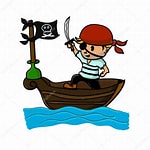 Betalning Swiss  1230774083           bankgiro 5519-0896Anmälan Monica Asplund 0702894960